Third Annual
CAMEO AWARDS
The Faces of Micro Enterprise!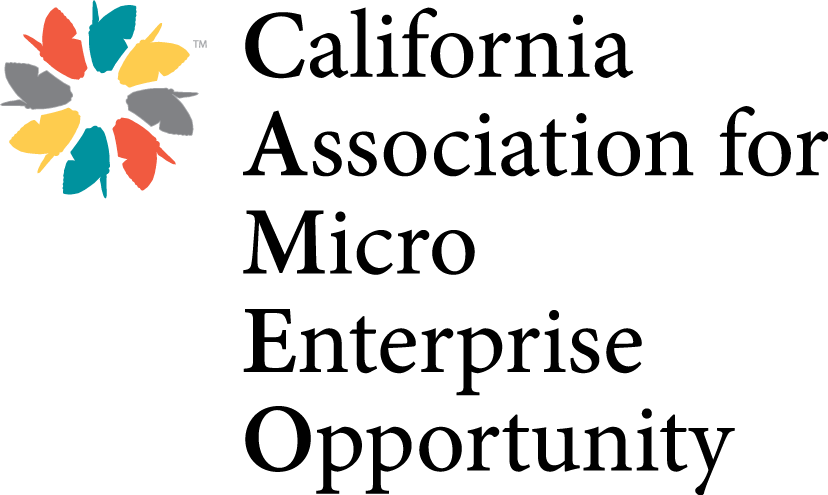 We call on our members to nominate a business that has benefited from your program services and exemplifies the entrepreneurial spirit that supports our local economies. 
Award winners will be selected based on the following criteria:Type of businessRegionDemonstrated growth and job creationContributions to their community
Submit your nominations by April 30, using this form:Awards will be presented on June 5, 2013 at a reception following CAMEO’s Annual Meeting in Sacramento.  Legislators from the business owners’ districts will present awards.Business Nominated:Owner[s]:Gross Sales:Region:No. of Jobs:Describe Business: 
[Include additional sheets as needed]Describe Business: 
[Include additional sheets as needed]Describe Business: 
[Include additional sheets as needed]Describe Business: 
[Include additional sheets as needed]Describe Business: 
[Include additional sheets as needed]How They Started: How They Started: Current Status: Future Goals: Future Goals: Include any stand-out qualities, e.g. of business, owner, products, services, etc:Include any stand-out qualities, e.g. of business, owner, products, services, etc:Include any stand-out qualities, e.g. of business, owner, products, services, etc:Include any stand-out qualities, e.g. of business, owner, products, services, etc:Include any stand-out qualities, e.g. of business, owner, products, services, etc: